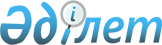 О бюджете Тайыншинского района Северо-Казахстанской области на 2017-2019 годыРешение маслихата Тайыншинского района Северо-Казахстанской области от 21 декабря 2016 года № 47. Зарегистрировано Департаментом юстиции Северо-Казахстанской области 10 января 2017 года № 4012.
      В соответствии со статьей 75 Бюджетного кодекса Республики Казахстан от 4 декабря 2008 года, статьей 6 Закона Республики Казахстан от 23 января 2001 года "О местном государственном управлении и самоуправлении в Республике Казахстан", маслихат Тайыншинского района Северо-Казахстанской области РЕШИЛ:
      1. Утвердить бюджет Тайыншинского района Северо-Казахстанской области на 2017 - 2019 годы (далее бюджет района) годы согласно приложениям 1, 2 и 3 соответственно, в том числе на 2017 год в следующих объемах:
      1) доходы – 4782212,4 тысяч тенге, в том числе по:
      налоговым поступлениям - 1102856 тысяч тенге;
      неналоговым поступлениям - 11570,3 тысяч тенге;
      поступление от продажи основного капитала - 47441 тысяч тенге;
      поступлениям трансфертов – 3620345,5 тысяч тенге;
      2) затраты – 4833512,4 тысяч тенге; 
      3) чистое бюджетное кредитование - 6237,6 тысяч тенге, в том числе:
      бюджетные кредиты - 10210 тысяч тенге;
      погашение бюджетных кредитов - 3972,4 тысяч тенге;
      4) сальдо по операциям с финансовыми активами - 0 тысяч тенге, в том числе:
      приобретение финансовых активов - 0 тысяч тенге; 
      поступления от продажи финансовых активов государства - 0 тысяч тенге; 
      5) дефицит (профицит) бюджета – -57537,6 тысяч тенге;
      6) финансирование дефицита (использование профицита) бюджета - 57537,6 тысяч тенге;
      поступление займов - 10210 тысяч тенге;
      погашение займов - 3972,4 тысяч тенге;
      используемые остатки бюджетных средств - 51300 тысяч тенге. 
      Сноска. Пункт 1 - в редакции решения маслихата Тайыншинского района Северо-Казахстанской области от 27.11.2017 № 118 (вводится в действие с 01.01.2017).

      2. Установить, что доходы бюджета района на 2017 год формируются в соответствии с Бюджетным кодексом Республики Казахстан от 4 декабря 2008 года за счет следующих налоговых поступлений:

      индивидуальный подоходный налог по нормативам распределения доходов, установленным областным маслихатом;

      социальный налог по нормативам распределения доходов, установленным областным маслихатом;

      налога на имущество физических и юридических лиц, индивидуальных предпринимателей; 

      земельный налог;

      единый земельный налог;

      налога на транспортные средства;

      акцизов на бензин (за исключением авиационного) и дизельное топливо;

      плата за пользование земельными участками;

      сборов за ведения предпринимательской и профессиональной деятельности;

      государственная пошлина, кроме консульского сбора и государственных пошлин, зачисляемых в республиканский бюджет.

      3. Установить на 2017 год распределение общей суммы поступлений от налогов в областной бюджет из районного бюджета в следующих размерах:

      по индивидуальному подоходному налогу с доходов, облагаемых у источника выплаты - 100 процентов;

      по индивидуальному подоходному налогу с доходов иностранных граждан, не облагаемых у источника выплаты - 100 процентов;

      по социальному налогу - 16 процентов.

      4. Установить на 2017 год распределение общей суммы поступлений от налогов в бюджетрайона:

      по индивидуальному подоходному налогу с доходов, не облагаемых у источника выплаты - 100 процентов;

      по социальному налогу - 84 процентов.

      5. Установить, что доходы районного бюджета формируются за счет следующих неналоговых поступлений:

      поступления части чистого дохода коммунальных государственных предприятий созданных по решению акимата района;

      доходы от аренды имущества коммунальной собственности района, за исключением доходов от аренды имущества коммунальной собственности района, находящегося в управлении акимов города районного значения, сельского округа;

      поступления от реализации товаров (работ, услуг) государственными учреждениями, финансируемыми из бюджета района;

      штрафы, пени, санкции, взыскания, налагаемые государственными учреждениями, финансируемыми из бюджета района, за исключением штрафов, пеней, санкций, взысканий, налагаемых акимами города Тайынша, сельских округов;

      другие неналоговые поступления в бюджет района.

      6. Установить, что поступления бюджета района формируются за счет поступлений от погашения бюджетных кредитов, выданных из государственного бюджета.

      7. Утвердить резерв местного исполнительного органа района на 2017 год в сумме 100 тысяч тенг. 

      Сноска. Пункт 7 - в редакции решения маслихата Тайыншинского района Северо-Казахстанской области от 27.11.2017 № 118 (вводится в действие с 01.01.2017).

      8. Обеспечить выплату заработной платы государственным служащим, работникам государственных учреждений, не являющихся государственными служащими и работникам казенных предприятий в полном объеме.

      9. Установить, что доходы бюджета района формируются за счет поступлений от продажи основного капитала.


      10. Учесть в бюджете района на 2017 год поступление целевых трансфертов из республиканского бюджета, в том числе:
      на доплату учителям за замещение на период обучения основного сотрудника;
      на внедрение обусловленной денежной помощи "Өрлеу";
      на реализацию Плана мероприятий по обеспечению прав и улучшения качества жизни инвалидов в Республике Казахстан на 2012 – 2018 года;
      на развитие рынка труда.
      Сноска. Пункт 10 - в редакции решения маслихата Тайыншинского района Северо-Казахстанской области от 27.11.2017 № 118 (вводится в действие с 01.01.2017).

      10-1. Предусмотреть расходы районного бюджета за счет свободных остатков бюджетных средств, сложившихся на начало финансового года, и возврата целевых трансфертов республиканского и областного бюджетов, недоиспользованных в 2016 году, согласно приложению 9. 

      Сноска. Решение дополнено пунктом 10-1 в соответствии с решением маслихата Тайыншинского района Северо-Казахстанской области от 23.02.2017 № 59 (вводится в действие с 01.01.2017).


      11. Предусмотреть на 2017 год объемы трансфертов, передаваемых из областного бюджета бюджету района в сумме 66303,6 тысяч тенге, в том числе:
      на приобретение и доставку учебников;
      на приобретение электронных учебников;
      для направления учащихся в город Астану для посещения международной специализированной выставки ЭКСПО-2017;
      на приобретение индивидуальных шкафчиков для 1- 4 классов;
      на проведение ветеринарных мероприятий по энзоотическим болезням животных;
      на реализацию мероприятий по продуктивной занятости и массового предпринимательства;
      на установку дорожных знаков и указателей в местах расположения организаций, ориентированных на обслуживания инвалидов;
      на разработку проектно-сметной документации на строительство локального источника водоснабжения в селе Макашевка Тайыншинского района Северо-Казахстанской области;
      на разработку проектно-сметной документации на строительство локального источника водоснабжения в селе Рощинское Тайыншинского района Северо-Казахстанской области. 
      Сноска. Пункт 11 - в редакции решения маслихата Тайыншинского района Северо-Казахстанской области от 27.11.2017 № 118 (вводится в действие с 01.01.2017).

      12. Установить бюджетную субвенцию, передаваемую из областного бюджета в бюджет района на 2017 год в сумме 3507138 тысяч тенге.

      13. Учесть в районном бюджете на 2017 год бюджетные кредиты из республиканского бюджета на реализацию мер социальной поддержки специалистов в области здравоохранения, образования, социального обеспечения, культуры, спорта и агропромышленного комплекса, прибывшим для работы и проживания в сельские населенные пункты Тайыншинского района Северо-Казахстанской области.

      14. Исключен решением маслихата Тайыншинского района Северо-Казахстанской области от 02.06.2017 № 90 (вводится в действие с 01.01.2017).

      15. Специалистам в области социального обеспечения, образования, культуры, спорта и ветеринарии, являющимся гражданскими служащими и работающим в сельской местности, сохранить в 2017 году повышенные на двадцать пять процентов должностные оклады и тарифные ставки по сравнению с окладами и ставками гражданских служащих, занимающихся этими видами деятельности в городских условиях.

      16. Действие пунктов 13, 14, 15, настоящего решения распространяется на ветеринарных специалистов ветеринарных пунктов, осуществляющих деятельность в области ветеринарии.

      17. Установить перечень бюджетных программ на 2017-2019 годы в разрезе аппаратов города Тайынша и сельских округов, согласно приложениям 4, 5, 6.

      18. Установить распределение трансфертов органам самоуправления между аппаратами акимов города Тайынша и сельских округов, согласно приложению 7.

      19. Установить, что в процессе исполнения бюджета района на 2017 год не подлежат секвестру местные бюджетные программы, согласно приложению 8. 

      20. Настоящее решение вступает в действие с 1 января 2017 года.

 Бюджет Тайыншинского района на 2017 год
      Сноска. Приложение 1 - в редакции решения маслихата Тайыншинского района Северо-Казахстанской области от 27.11.2017 № 118 (вводится в действие с 01.01.2017).
      Продолжение таблицы  Бюджет Тайыншинского района на 2018 год
      

      Продолжение таблицы Бюджет Тайыншинского района на 2019 год
      

      Продолжение таблицы Перечень бюджетных программ Аппаратов акима района в городе, города районного значения, поселка, села, сельского округа на 2017 год
      Сноска. Приложение 4 - в редакции решения маслихата Тайыншинского района Северо-Казахстанской области от 27.11.2017 № 118 (вводится в действие с 01.01.2017).
      продолжение таблицы
      продолжение таблицы Перечень бюджетных программ Аппаратов акима района в городе, города районного значения, поселка, села, сельского округа на 2018 год
      

      продолжение таблицы

      

      продолжение таблицы

      

      Продолжение таблицы 

 Перечень бюджетных программ Аппаратов акима района в городе, города районного значения, поселка, села, сельского округа на 2019 год
      

      продолжение таблицы

      

      продолжение таблицы

      

      Продолжение таблицы

 Распределение трансфертов органам самоуправления между аппаратами акима района в городе, города районного значения, поселка, села, сельского округа на 2017 год
      Сноска. Приложение 7 - в редакции решения маслихата Тайыншинского района Северо-Казахстанской области от 27.11.2017 № 118 (вводится в действие с 01.01.2017).

      продолжение таблицы

      продолжение таблицы

 Перечень местных бюджетных программ, не подлежащих секвестру в процессе исполнения районного бюджета на 2017 год Направление свободных остатков бюджетных средств, сложившихся на 1 января 2017 года, и возврат целевых трансфертов, недоиспользованных в 2016 году 
      Сноска. Решение дополнено приложением 9 в соответствии с решением маслихата Тайыншинского района Северо-Казахстанской области от 23.02.2017 № 59 (вводится в действие с 01.01.2017). Доходы:
					© 2012. РГП на ПХВ «Институт законодательства и правовой информации Республики Казахстан» Министерства юстиции Республики Казахстан
				
      Председатель 
Х сессии маслихата 
Тайыншинского района
Северо-Казахстанской области

У. Бейсембаев

      Секретарь маслихата 
Тайыншинского района 
Северо-Казахстанской области

К. Шарипов
Приложение 1 к решению маслихата Тайыншинского района Северо-Казахстанской области от 21 декабря 2016 года № 47
Категория
Класс
Подкласс
Наименование
Сумма (тысяч тенге)
I. ДОХОДЫ
4782212,4
1
Налоговые поступления
1102856
01
Подоходный налог
66997
2
Индивидуальный подоходный налог
66997
03
Социальный налог
363300
1
Социальный налог
363300
04
Hалоги на собственность
395143
1
Hалоги на имущество
269460
3
Земельный налог
12460
4
Hалог на транспортные средства
 101223
5
Единый земельный налог
12000
05
Внутренние налоги на товары, работы и услуги
232416
2
Акцизы
5300
3
Поступления за использование природных и других ресурсов
200000
4
Сборы за ведение предпринимательской и профессиональной деятельности
26825
 5
Налог на игорный бизнес
291
08
Обязательные платежи, взимаемые за совершение юридически значимых действий и (или) выдачу документов уполномоченными на то государственными органами или должностными лицами
45000
1
Государственная пошлина
45000
2
Неналоговые поступления
11570,3
01
Доходы от государственной собственности
6835,3
5
Доходы от аренды имущества, находящегося в государственной собственности
6791
7
Вознаграждения по кредитам, выданным из государственного бюджета
5,3
9
Прочие доходы от государственной собственности
39
04
Штрафы, пени, санкции, взыскания, налагаемые государственными учреждениями, финансируемыми из государственного бюджета, а также содержащимися и финансируемыми из бюджета (сметы расходов) Национального Банка Республики Казахстан
305
1
Штрафы, пени, санкции, взыскания, налагаемые государственными учреждениями, финансируемыми из государственного бюджета, а также содержащимися и финансируемыми из бюджета (сметы расходов) Национального Банка Республики Казахстан, за исключением поступлений от организаций нефтяного сектора
305
06
Прочие неналоговые поступления
4430
1
Прочие неналоговые поступления
4430
3
Поступления от продажи основного капитала
47441
01
Продажа государственного имущества, закрепленного за государственными учреждениями
13200
1
Продажа государственного имущества, закрепленного за государственными учреждениями
13200
03
Продажа земли и нематериальных активов
34241
1
Продажа земли
34231
2
Продажа нематериальных активов
10
4
Поступления трансфертов 
3620345,1
02
Трансферты из вышестоящих органов государственного управления
3620345,1
2
Трансферты из областного бюджета
3620345,1
Функциональная группа
Администратор бюджетных программ
Программа
Наименование
Сумма (тысяч тенге)
II. Затраты
4833512,4
01
Государственные услуги общего характера
525967,9
112
Аппарат маслихата района (города областного значения)
16794
001
Услуги по обеспечению деятельности маслихата района (города областного значения)
16743
003
Капитальные расходы государственного органа
51
122
Аппарат акима района (города областного значения)
92140
001
Услуги по обеспечению деятельности акима района (города областного значения)
91415
003
Капитальные расходы государственного органа
725
123
Аппарат акима района в городе, города районного значения, поселка, села, сельского округа
238435
001
Услуги по обеспечению деятельности акима района в городе, города районного значения, поселка, села, сельского округа
232905
022
Капитальные расходы государственного органа
5530
458
Отдел жилищно-коммунального хозяйства, пассажирского транспорта и автомобильных дорог района (города областного значения)
151015, 1
001
Услуги по реализации государственной политики на местном уровне в области жилищно-коммунального хозяйства, пассажирского транспорта и автомобильных дорог 
151015,1
459
Отдел экономики и финансов района (города областного значения)
27583,8
001
Услуги по реализации государственной политики в области формирования и развития экономической политики, государственного планирования, исполнения бюджета и управления коммунальной собственностью района (города областного значения)
27184,8
010
Приватизация, управление коммунальным имуществом, постприватизационная деятельность и регулирование споров, связанных с этим
199
015
Капитальные расходы государственного органа
200 
02
Оборона
16297
122
Аппарат акима района (города областного значения)
16297
005
Мероприятия в рамках исполнения всеобщей воинской обязанности
9370
006
Предупреждение и ликвидация чрезвычайных ситуаций масштаба района (города областного значения)
3445
007
Мероприятия по профилактике и тушению степных пожаров районного (городского) масштаба, а также пожаров в населенных пунктах, в которых не созданы органы государственной противопожарной службы
3482
03
Общественный порядок, безопасность, правовая, судебная, уголовно-исполнительная деятельность
4344
458
Отдел жилищно-коммунального хозяйства, пассажирского транспорта и автомобильных дорог района (города областного значения)
4344
021
Обеспечение безопасности дорожного движения в населенных пунктах
4344
04
Образование
3468890
123
Аппарат акима района в городе, города районного значения, поселка, села, сельского округа
920
005
Организация бесплатного подвоза учащихся до школы и обратно в сельской местности
920
464
Отдел образования района (города областного значения)
3428715
001
Услуги по реализации государственной политики на местном уровне в области образования 
21606
003
Общеобразовательное обучение
3045821
005
Приобретение и доставка учебников, учебно-методических комплексов для государственных учреждений образования района (города областного значения)
59981
006
Дополнительное образование для детей 
55200
007
Проведение школьных олимпиад, внешкольных мероприятий и конкурсов районного (городского) масштаба
182
009
Обеспечение деятельности организаций дошкольного воспитания и обучения
73201
015
Ежемесячная выплата денежных средств опекунам (попечителям) на содержание ребенка-сироты (детей-сирот), и ребенка (детей), оставшегося без попечения родителей 
17987
022
Выплата единовременных денежных средств казахстанским гражданам, усыновившим (удочерившим) ребенка (детей)-сироту и ребенка (детей), оставшегося без попечения родителей
510,6
029
Обследование психического здоровья детей и подростков и оказание психолого-медико-педагогической консультативной помощи населению
7221
040
Реализация государственного образовательного заказа в дошкольных организациях образования 
118850,4
067
Капитальные расходы подведомственных государственных учреждений и организаций
28155
465
Отдел физической культуры и спорта района (города областного значения)
39255
017
Дополнительное образование для детей и юношества по спорту
39255
06
Социальная помощь и социальное обеспечение
279470,1
451
Отдел занятости и социальных программ района (города областного значения)
270452,1
001
Услуги по реализации государственной политики на местном уровне в области обеспечения занятости и реализации социальных программ для населения
29166
002
Программа занятости
78997,5
005
Государственная адресная социальная помощь
2813,8
006
Оказание жилищной помощи
1066
007
Социальная помощь отдельным категориям нуждающихся граждан по решениям местных представительных органов
32000
010
Материальное обеспечение детей - инвалидов, воспитывающихся и обучающихся на дому
1443,9
011
Оплата услуг по зачислению, выплате и доставке пособий и других социальных выплат
760
014
Оказание социальной помощи нуждающимся гражданам на дому
67696,3
016
Государственные пособия на детей до 18 лет
1956
017
Обеспечение нуждающихся инвалидов обязательными гигиеническими средствами и предоставление услуг специалистами жестового языка, индивидуальными помощниками в соответствии с индивидуальной программой реабилитации инвалида
25274,2
023
Обеспечение деятельности центров занятости населения
20858
025
Внедрение обусловленной денежной помощи по проекту " Өрлеу"
8420,4
458
Отдел жилищно-коммунального хозяйства, пассажирского транспорта и автомобильных дорог района (города областного значения)
434
050
Реализация Плана мероприятий по обеспечению прав и улучшению качества жизни инвалидов в Республике Казахстан на 2012-2018 годы
434
464
Отдел образования района (города областного значения)
8584
030
Содержание ребенка (детей), переданного патронатным воспитателям
8584
07
Жилищно-коммунальное хозяйство
16010
123
Аппарат акима района в городе, города районного значения, поселка, села, сельского округа
885
009
Обеспечение санитарии населенных пунктов
835
011
Благоустройство и озеленение населенных пунктов
50
458
Отдел жилищно-коммунального хозяйства, пассажирского транспорта и автомобильных дорог района (города областного значения)
1753
003
Организация сохранения государственного жилищного фонда
1500
004
Обеспечение жильем отдельных категорий граждан
91
017
Содержание мест захоронений и захоронение безродных
162
472
Отдел строительства, архитектуры и градостроительства района (города областного значения)
13372
003
Проектирование и (или) строительство, реконструкция жилья коммунального жилищного фонда
742,7
004
Проектирование, развитие и (или) обустройство инженерно-коммуникационной инфраструктуры
2704,5
058
Развитие системы водоснабжения и водоотведения в сельских населенных пунктах
9924,8
08
Культура, спорт, туризм и информационное пространство
182333
123
Аппарат акима района в городе, города районного значения, поселка, села, сельского округа
23328
006
Поддержка культурно-досуговой работы на местном уровне
23328
455
Отдел культуры и развития языков района (города областного значения)
115060
001
Услуги по реализации государственной политики на местном уровне в области развития языков и культуры
10914
003
Поддержка культурно- досуговой работы 
28140
006
Функционирование районных (городских) библиотек
74432
007
Развитие государственного языка и других языков народа Казахстана
1214
032
Капитальные расходы подведомственных государственных учреждений и организаций
360
456
Отдел внутренней политики района (города областного значения)
26614
001
Услуги по реализации государственной политики на местном уровне в области информации, укрепления государственности и формирования социального оптимизма граждан
10076
002
Услуги по проведению государственной информационной политики 
10895
003
Реализация мероприятий в сфере молодежной политики
5643
465
Отдел физической культуры и спорта района (города областного значения)
17331
001
Услуги по реализации государственной политики на местном уровне в сфере физической культуры и спорта
9358
006
Проведение спортивных соревнований на районном (города областного значения ) уровне
317
007
Подготовка и участие членов сборных команд района (города областного значения) по различным видам спорта на областных спортивных соревнованиях
7656
10
Сельское, водное, лесное, рыбное хозяйство, особо охраняемые природные территории, охрана окружающей среды и животного мира, земельные отношения
162176
459
Отдел экономики и финансов района (города областного значения)
4714
099
Реализация мер по оказанию социальной поддержки специалистов 
4714
462
Отдел сельского хозяйства района (города областного значения)
25128
001
Услуги по реализации государственной политики на местном уровне в сфере сельского хозяйства
25128
463
Отдел земельных отношений района (города областного значения)
13988
001
Услуги по реализации государственной политики в области регулирования земельных отношений на территории района (города областного значения)
13658
007
Капитальные расходы государственного органа
330
473
Отдел ветеринарии района (города областного значения)
118346
001
Услуги по реализации государственной политики на местном уровне в сфере ветеринарии 
16205
006
Организация санитарного убоя больных животных
214
007
Организация отлова и уничтожения бродячих собак и кошек
856
008
Возмещение владельцам стоимости изымаемых и уничтожаемых больных животных, продуктов и сырья животного происхождения
1523
009
Проведение ветеринарных мероприятий по энзоотическим болезням животных
2364
010
Проведение мероприятий по идентификации сельскохозяйственных животных
2996
011
Проведение противоэпизоотических мероприятий
94188
11
Промышленность, архитектурная, градостроительная и строительная деятельность
10437
472
Отдел строительства, архитектуры и градостроительства района (города областного значения)
10437
001
Услуги по реализации государственной политики в области строительства, архитектуры и градостроительства на местном уровне
10287
015
Капитальные расходы государственного органа
150
12
Транспорт и коммуникации
22009
123
Аппарат акима района в городе, города районного значения, поселка, села, сельского округа
12418
013
Обеспечение функционирования автомобильных дорог в городах районного значения, поселках, селах, сельских округах
12418
458
Отдел жилищно-коммунального хозяйства, пассажирского транспорта и автомобильных дорог района (города областного значения)
9591
023
Обеспечение функционирования автомобильных дорог
5991
037
Субсидирование пассажирских перевозок по социально значимым городским (сельским), пригородным и внутрирайонным сообщениям
3600
13
Прочие
40840,7
123
Аппарат акима района в городе, города районного значения, поселка, села, сельского округа
31662,7
040
Реализация мер по содействию экономическому развитию регионов в рамках Программы развитие регионов до 2020 года
31662,7
459
Отдел экономики и финансов района (города областного значения)
100
012
Резерв местного исполнительного органа района (города областного значения) 
100
469
Отдел предпринимательства района (города областного значения)
9078
001
Услуги по реализации государственной политики на местном уровне в области развития предпринимательства 
9078
14
Обслуживание долга
5,3
459
Отдел экономики и финансов района (города областного значения)
5,3
021
Обслуживание долга местных исполнительных органов по выплате вознаграждений и иных платежей по займам из областного бюджета
5,3
15
Трансферты
104732,4
459
Отдел экономики и финансов района (города областного значения)
104732,4
006
Возврат неиспользованных, (недоиспользованных) целевых трансфертов
13134,2
024
Целевые текущие трансферты из нижестоящего бюджета на компенсацию потерь вышестоящего бюджета в связи с изменениями законодательства
15039,3
051
Трансферты органам местного самоуправления
72269
 054
Возврат сумм неиспользованных (недоиспользованных) целевых трансфертов, выделенных из республиканского бюджета за счет целевого трансферта из Национального фонда Республики Казахстан
4289,9
III. Чистое бюджетное кредитование
6238
Бюджетные кредиты
10210
10
Сельское, водное, лесное, рыбное хозяйство, особоохраняемые природные территории, охрана окружающей среды и животного мира, земельные отношения
10210
459
Отдел экономики и финансов района (города областного значения)
10210
018
Бюджетные кредиты для реализации мер социальной поддержки специалистов 
10210
Категория
Класс
Подкласс
Наименование
Сумма (тысяч тенге)
5
Погашение бюджетных кредитов
3972,4
01
Погашение бюджетных кредитов
3972,4
1
Погашение бюджетных кредитов, выданных из государственного бюджета
3972,4
Функциональная группа
Администратор бюджетных программ
Программа
Наименование
Сумма

 (тысяч

 тенге)
IV. Сальдо по операциям с финансовыми активами
0
Категория
Класс
Подкласс
Наименование
Сумма

(тысяч

тенге)
6
Поступления от продажи финансовых активов государства
0
01
Поступления от продажи финансовых активов государства
0
1
Поступления от продажи финансовых активов внутри страны
0
V Дефицит (профицит) бюджета
-57537,6
VI. Финансирование дефицита (использование 

профицита) бюджета
57537,6
7
Поступления займов
10210
01
Внутренние государственные займы
10210
2
Договоры займа
10210
Функциональная группа
Администратор бюджетных программ
Программа
Наименование
Сумма

 (тысяч

 тенге)
14
Обслуживание долга
0
16
Погашение займов
3972,4
459
Отдел экономики и финансов района (города областного значения)
3972,4
005
Погашение долга местного исполнительного органа перед вышестоящим бюджетом
3972,4
Категория
Класс
Подкласс
Наименование
Сумма

(тысяч тенге)
8
Используемые остатки бюджетных средств
51300
01
Остатки бюджетных средств
51300
1
Свободные остатки бюджетных средств
51300Приложение 2 к решению маслихата Тайыншинского района Северо-Казахстанской области от 21 декабря 2016 года № 47
категория
класс
подкласс
Наименование
Сумма (тысяч тенге)
I. ДОХОДЫ
4870795
1
Налоговые поступления
1076011
01
Подоходный налог
68477
2
Индивидуальный подоходный налог
68477
03
Социальный налог
375915
1
Социальный налог
375915
04
Hалоги на собственность
374770
1
Hалоги на имущество
239543
3
Земельный налог
13918
4
Hалог на транспортные средства
108309
5
Единый земельный налог
13000
05
Внутренние налоги на товары, работы и услуги
247356
2
Акцизы
5851
3
Поступления за использование природных и других ресурсов
206490
4
Сборы за ведение предпринимательской и профессиональной деятельности
35015
08
Обязательные платежи, взимаемые за совершение юридически значимых действий и (или) выдачу документов уполномоченными на то государственными органами или должностными лицами
9493
1
Государственная пошлина
9493
2
Неналоговые поступления
10800
01
Доходы от государственной собственности
8300
5
Доходы от аренды имущества, находящегося в государственной собственности
7800
9
Прочие доходы от государственной собственности
500
06
Прочие неналоговые поступления
2500
1
Прочие неналоговые поступления
2500
3
Поступления от продажи основного капитала
57812
01
Продажа государственного имущества, закрепленного за государственными учреждениями
12500
1
Продажа государственного имущества, закрепленного за государственными учреждениями
12500
03
Продажа земли и нематериальных активов
45312
1
Продажа земли
45000
2
Продажа нематериальных активов
312
4
Поступления трансфертов 
3726172
02
Трансферты из вышестоящих органов государственного управления
3726172
2
Трансферты из областного бюджета
3726172
функциональная группа
администратор бюджетных программ
программа
Наименование
Сумма (тысяч тенге)
II. Затраты
4870795
01
Государственные услуги общего характера
391672
112
Аппарат маслихата района (города областного значения)
17719
001
Услуги по обеспечению деятельности маслихата района (города областного значения)
17719
122
Аппарат акима района (города областного значения)
91239
001
Услуги по обеспечению деятельности акима района (города областного значения)
91239
123
Аппарат акима района в городе, города районного значения, поселка, села, сельского округа
239733
001
Услуги по обеспечению деятельности акима района в городе, города районного значения, поселка, села, сельского округа
239733
458
Отдел жилищно-коммунального хозяйства, пассажирского транспорта и автомобильных дорог района (города областного значения)
12752
001
Услуги по реализации государственной политики на местном уровне в области жилищно-коммунального хозяйства, пассажирского транспорта и автомобильных дорог 
12752
459
Отдел экономики и финансов района (города областного значения)
30229
001
Услуги по реализации государственной политики в области формирования и развития экономической политики, государственного планирования, исполнения бюджета и управления коммунальной собственностью района (города областного значения)
26936
003
Проведение оценки имущества в целях налогообложения
2063
010
Приватизация, управление коммунальным имуществом, постприватизационная деятельность и регулирование споров, связанных с этим
1230
02
Оборона
10075
122
Аппарат акима района (города областного значения)
10075
005
Мероприятия в рамках исполнения всеобщей воинской обязанности
7467
006
Предупреждение и ликвидация чрезвычайных ситуаций масштаба района (города областного значения)
1701
007
Мероприятия по профилактике и тушению степных пожаров районного (городского) масштаба, а также пожаров в населенных пунктах, в которых не созданы органы государственной противопожарной службы
907
03
Общественный порядок, безопасность, правовая, судебная, уголовно-исполнительная деятельность
6578
458
Отдел жилищно-коммунального хозяйства, пассажирского транспорта и автомобильных дорог района (города областного значения)
6578
021
Обеспечение безопасности дорожного движения в населенных пунктах
6578
04
Образование
3676831
464
Отдел образования района (города областного значения)
3635494
001
Услуги по реализации государственной политики на местном уровне в области образования 
18089
003
Общеобразовательное обучение
3221279
005
Приобретение и доставка учебников, учебно-методических комплексов для государственных учреждений образования района (города областного значения)
53258
006
Дополнительное образование для детей 
60569
007
Проведение школьных олимпиад, внешкольных мероприятий и конкурсов районного (городского) масштаба
207
009
Обеспечение деятельности организаций дошкольного воспитания и обучения
77867
015
Ежемесячная выплата денежных средств опекунам (попечителям) на содержание ребенка-сироты (детей-сирот), и ребенка (детей), оставшегося без попечения родителей 
21496
022
Выплата единовременных денежных средств казахстанским гражданам, усыновившим (удочерившим) ребенка (детей)-сироту и ребенка (детей), оставшегося без попечения родителей
724
029
Обследование психического здоровья детей и подростков и оказание психолого-медико-педагогической консультативной помощи населению
7712
040
Реализация государственного образовательного заказа в дошкольных организациях образования 
120298
067
Капитальные расходы подведомственных государственных учреждений и организаций
53995
465
Отдел физической культуры и спорта района (города областного значения)
41337
017
Дополнительное образование для детей и юношества по спорту
41337
06
Социальная помощь и социальное обеспечение
203292
451
Отдел занятости и социальных программ района (города областного значения)
194487
001
Услуги по реализации государственной политики на местном уровне в области обеспечения занятости и реализации социальных программ для населения
32430
002
Программа занятости
17246
005
Государственная адресная социальная помощь
2834
006
Оказание жилищной помощи
1928
007
Социальная помощь отдельным категориям нуждающихся граждан по решениям местных представительных органов
31965
010
Материальное обеспечение детей- инвалидов, воспитывающихся и обучающихся на дому
1894
011
Оплата услуг по зачислению, выплате и доставке пособий и других социальных выплат
770
014
Оказание социальной помощи нуждающимся гражданам на дому
67512
016
Государственные пособия на детей до 18 лет
3176
017
Обеспечение нуждающихся инвалидов обязательными гигиеническими средствами и предоставление услуг специалистами жестового языка, индивидуальными помощниками в соответствии с индивидуальной программой реабилитации инвалида
13813
023
Обеспечение деятельности центров занятости населения
20919
464
Отдел образования района (города областного значения)
8805
030
Содержание ребенка (детей), переданного патронатным воспитателям
8805
07
Жилищно-коммунальное хозяйство
57
458
Отдел жилищно-коммунального хозяйства, пассажирского транспорта и автомобильных дорог района (города областного значения)
57
017
Содержание мест захоронений и захоронение безродных
57
08
Культура, спорт, туризм и информационное пространство
186650
123
Аппарат акима района в городе, города районного значения, поселка, села, сельского округа
26000
006
Поддержка культурно- досуговой работы на местном уровне
26000
455
Отдел культуры и развития языков района (города областного значения)
115070
001
Услуги по реализации государственной политики на местном уровне в области развития языков и культуры
10735
003
Поддержка культурно- досуговой работы 
28048
006
Функционирование районных (городских) библиотек
75106
007
Развитие государственного языка и других языков народа Казахстана
1181
456
Отдел внутренней политики района (города областного значения)
29042
001
Услуги по реализации государственной политики на местном уровне в области информации, укрепления государственности и формирования социального оптимизма граждан
9302
002
Услуги по проведению государственной информационной политики 
13934
003
Реализация мероприятий в сфере молодежной политики
5806
465
Отдел физической культуры и спорта района (города областного значения)
16538
001
Услуги по реализации государственной политики на местном уровне в сфере физической культуры и спорта
10107
006
Проведение спортивных соревнований на районном (города областного значения ) уровне
336
007
Подготовка и участие членов сборных команд района (города областного значения) по различным видам спорта на областных спортивных соревнованиях
6095
10
Сельское, водное, лесное, рыбное хозяйство, особо охраняемые природные территории, охрана окружающей среды и животного мира, земельные отношения
175536
459
Отдел экономики и финансов района (города областного значения)
5057
099
Реализация мер по оказанию социальной поддержки специалистов 
5057
462
Отдел сельского хозяйства района (города областного значения)
25709
001
Услуги по реализации государственной политики на местном уровне в сфере сельского хозяйства
25709
463
Отдел земельных отношений района (города областного значения)
14231
001
Услуги по реализации государственной политики в области регулирования земельных отношений на территории района (города областного значения)
14231
473
Отдел ветеринарии района (города областного значения)
130539
001
Услуги по реализации государственной политики на местном уровне в сфере ветеринарии 
17024
006
Организация санитарного убоя больных животных
227
007
Организация отлова и уничтожения бродячих собак и кошек
907
010
Проведение мероприятий по идентификации сельскохозяйственных животных
3176
011
Проведение противоэпизоотических мероприятий
109205
11
Промышленность, архитектурная, градостроительная и строительная деятельность
9883
472
Отдел строительства, архитектуры и градостроительства района (города областного значения)
9883
001
Услуги по реализации государственной политики в области строительства, архитектуры и градостроительства на местном уровне
9883
12
Транспорт и коммуникации
30605
123
Аппарат акима района в городе, города районного значения, поселка, села, сельского округа
20057
013
Обеспечение функционирования автомобильных дорог в городах районного значения, поселках, селах, сельских округах
20057
458
Отдел жилищно-коммунального хозяйства, пассажирского транспорта и автомобильных дорог района (города областного значения)
10548
023
Обеспечение функционирования автомобильных дорог
6805
037
Субсидирование пассажирских перевозок по социально значимым городским (сельским), пригородным и внутрирайонным сообщениям
3743
13
Прочие
69477
123
Аппарат акима района в городе, города районного значения, поселка, села, сельского округа
37832
040
Реализация мер по содействию экономическому развитию регионов в рамках Программы развитие регионов до 2020 года 
37832
459
Отдел экономики и финансов района (города областного значения)
22892
012
Резерв местного исполнительного органа района (города областного значения) 
22892
469
Отдел предпринимательства района (города областного значения)
8753
001
Услуги по реализации государственной политики на местном уровне в области развития предпринимательства 
8753
15
Трансферты
110139
459
Отдел экономики и финансов района (города областного значения)
110139
051
Трансферты органам местного самоуправления
110139
III. Чистое бюджетное кредитование
-3972
Бюджетные кредиты
0
10
Сельское, водное, лесное, рыбное хозяйство, особо охраняемые природные территории, охрана окружающей среды и животного мира, земельные отношения
0
459
Отдел экономики и финансов района (города областного значения)
0
018
Бюджетные кредиты для реализации мер социальной поддержки специалистов 
0
категория
класс
подкласс
наименование
Сумма

(тысяч тенге)
5
Погашение бюджетных кредитов
3972
01
Погашение бюджетных кредитов
3972
1
Погашение бюджетных кредитов, выданных из государственного бюджета
3972
функциональная группа
администратор бюджетных программ
программа
наименование
Сумма

(тысяч тенге)
IV. Сальдо по операциям с финансовыми активами
0
категория
класс
подкласс
Наименование
Сумма

(тысяч тенге)
6
Поступления от продажи финансовых активов государства
0
01
Поступления от продажи финансовых активов государства
0
1
Поступления от продажи финансовых активов внутри страны
0
V Дефицит (профицит) бюджета
3972
VI. Финансирование дефицита (использование профицита) бюджета
-3972
7
Поступления займов
0
01
Внутренние государственные займы
0
2
Договоры займа
0
функциональная группа
администратор бюджетных программ
программа
Наименование
Сумма

(тысяч тенге)
14
Обслуживание долга
0
16
Погашение займов
3972
459
Отдел экономики и финансов района (города областного значения)
3972
005
Погашение долга местного исполнительного органа перед вышестоящим бюджетом
3972
категория
класс
подкласс
наименование
Сумма

(тысяч тенге)
8
Используемые остатки бюджетных средств
0
01
Остатки бюджетных средств
0
1
Свободные остатки бюджетных средств
0Приложение 3 к решению маслихата Тайыншинского района Северо-Казахстанской области от 21 декабря 2016 года № 47
категория
класс
подкласс
Наименование
Сумма (тысяч тенге)
I. ДОХОДЫ
4944230
1
Налоговые поступления
1147373
01
Подоходный налог
73270
2
Индивидуальный подоходный налог
73270
03
Социальный налог
399754
1
Социальный налог
399754
04
Hалоги на собственность
402351
1
Hалоги на имущество
239543
3
Земельный налог
13918
4
Hалог на транспортные средства
115890
5
Единый земельный налог
13000
05
Внутренние налоги на товары, работы и услуги
261840
2
Акцизы
5851
3
Поступления за использование природных и других ресурсов
218522
4
Сборы за ведение предпринимательской и профессиональной деятельности
37467
08
Обязательные платежи, взимаемые за совершение юридически значимых действий и (или) выдачу документов уполномоченными на то государственными органами или должностными лицами
10158
1
Государственная пошлина
10158
2
Неналоговые поступления
10800
01
Доходы от государственной собственности
8300
5
Доходы от аренды имущества, находящегося в государственной собственности
7800
9
Прочие доходы от государственной собственности
500
06
Прочие неналоговые поступления
2500
1
Прочие неналоговые поступления
2500
3
Поступления от продажи основного капитала
57812
01
Продажа государственного имущества, закрепленного за государственными учреждениями
12500
1
Продажа государственного имущества, закрепленного за государственными учреждениями
12500
03
Продажа земли и нематериальных активов
45312
1
Продажа земли
45000
2
Продажа нематериальных активов
312
4
Поступления трансфертов 
3748245
02
Трансферты из вышестоящих органов государственного управления
3748245
2
Трансферты из областного бюджета
3748245
функциональная группа
администратор бюджетных программ
программа
наименование
Сумма (тысяч тенге)
II. Затраты
4944230
01
Государственные услуги общего характера
398339
112
Аппарат маслихата района (города областного значения)
18102
001
Услуги по обеспечению деятельности маслихата района (города областного значения)
18102
122
Аппарат акима района (города областного значения)
93133
001
Услуги по обеспечению деятельности акима района (города областного значения)
93133
123
Аппарат акима района в городе, города районного значения, поселка, села, сельского округа
243433
001
Услуги по обеспечению деятельности акима района в городе, города районного значения, поселка, села, сельского округа
243433
458
Отдел жилищно-коммунального хозяйства, пассажирского транспорта и автомобильных дорог района (города областного значения)
12941
001
Услуги по реализации государственной политики на местном уровне в области жилищно-коммунального хозяйства, пассажирского транспорта и автомобильных дорог 
12941
459
Отдел экономики и финансов района (города областного значения)
30730
001
Услуги по реализации государственной политики в области формирования и развития экономической политики, государственного планирования, исполнения бюджета и управления коммунальной собственностью района (города областного значения)
27272
003
Проведение оценки имущества в целях налогообложения
2166
010
Приватизация, управление коммунальным имуществом, постприватизационная деятельность и регулирование споров, связанных с этим
1292
02
Оборона
10433
122
Аппарат акима района (города областного значения)
10433
005
Мероприятия в рамках исполнения всеобщей воинской обязанности
7694
006
Предупреждение и ликвидация чрезвычайных ситуаций масштаба района (города областного значения)
1786
007
Мероприятия по профилактике и тушению степных пожаров районного (городского) масштаба, а также пожаров в населенных пунктах, в которых не созданы органы государственной противопожарной службы
953
03
Общественный порядок, безопасность, правовая, судебная, уголовно-исполнительная деятельность
6907
458
Отдел жилищно-коммунального хозяйства, пассажирского транспорта и автомобильных дорог района (города областного значения)
6907
021
Обеспечение безопасности дорожного движения в населенных пунктах
6907
04
Образование
3707441
464
Отдел образования района (города областного значения)
3665648
001
Услуги по реализации государственной политики на местном уровне в области образования 
17892
003
Общеобразовательное обучение
3258864
005
Приобретение и доставка учебников, учебно-методических комплексов для государственных учреждений образования района (города областного значения)
55920
006
Дополнительное образование для детей 
61478
007
Проведение школьных олимпиад, внешкольных мероприятий и конкурсов районного (городского) масштаба
217
009
Обеспечение деятельности организаций дошкольного воспитания и обучения
79116
015
Ежемесячная выплата денежных средств опекунам (попечителям) на содержание ребенка-сироты (детей-сирот), и ребенка (детей), оставшегося без попечения родителей 
22571
022
Выплата единовременных денежных средств казахстанским гражданам, усыновившим (удочерившим) ребенка (детей)-сироту и ребенка (детей), оставшегося без попечения родителей
760
029
Обследование психического здоровья детей и подростков и оказание психолого-медико-педагогической консультативной помощи населению
7793
040
Реализация государственного образовательного заказа в дошкольных организациях образования 
123105
067
Капитальные расходы подведомственных государственных учреждений и организаций
37932
465
Отдел физической культуры и спорта района (города областного значения)
41793
017
Дополнительное образование для детей и юношества по спорту
41793
06
Социальная помощь и социальное обеспечение
209594
451
Отдел занятости и социальных программ района (города областного значения)
200526
001
Услуги по реализации государственной политики на местном уровне в области обеспечения занятости и реализации социальных программ для населения
33023
002
Программа занятости
29007
005
Государственная адресная социальная помощь
2674
006
Оказание жилищной помощи
1819
007
Социальная помощь отдельным категориям нуждающихся граждан по решениям местных представительных органов
30156
010
Материальное обеспечение детей- инвалидов, воспитывающихся и обучающихся на дому
1787
011
Оплата услуг по зачислению, выплате и доставке пособий и других социальных выплат
727
014
Оказание социальной помощи нуждающимся гражданам на дому
64382
016
Государственные пособия на детей до 18 лет
2996
017
Обеспечение нуждающихся инвалидов обязательными гигиеническими средствами и предоставление услуг специалистами жестового языка, индивидуальными помощниками в соответствии с индивидуальной программой реабилитации инвалида
13032
023
Обеспечение деятельности центров занятости населения
20923
464
Отдел образования района (города областного значения)
9068
030
Содержание ребенка (детей), переданного патронатным воспитателям
9068
07
Жилищно-коммунальное хозяйство
60
458
Отдел жилищно-коммунального хозяйства, пассажирского транспорта и автомобильных дорог района (города областного значения)
60
017
Содержание мест захоронений и захоронение безродных
60
08
Культура, спорт, туризм и информационное пространство
189959
123
Аппарат акима района в городе, города районного значения, поселка, села, сельского округа
26375
006
Поддержка культурно- досуговой работы на местном уровне
26375
455
Отдел культуры и развития языков района (города областного значения)
116946
001
Услуги по реализации государственной политики на местном уровне в области развития языков и культуры
10934
003
Поддержка культурно- досуговой работы 
28654
006
Функционирование районных (городских) библиотек
76118
007
Развитие государственного языка и других языков народа Казахстана
1240
456
Отдел внутренней политики района (города областного значения)
29922
001
Услуги по реализации государственной политики на местном уровне в области информации, укрепления государственности и формирования социального оптимизма граждан
9377
002
Услуги по проведению государственной информационной политики 
14630
003
Реализация мероприятий в сфере молодежной политики
5915
465
Отдел физической культуры и спорта района (города областного значения)
16716
001
Услуги по реализации государственной политики на местном уровне в сфере физической культуры и спорта
9996
006
Проведение спортивных соревнований на районном (города областного значения ) уровне
353
007
Подготовка и участие членов сборных команд района (города областного значения) по различным видам спорта на областных спортивных соревнованиях
6367
10
Сельское, водное, лесное, рыбное хозяйство, особо охраняемые природные территории, охрана окружающей среды и животного мира, земельные отношения
191553
459
Отдел экономики и финансов района (города областного значения)
5310
099
Реализация мер по оказанию социальной поддержки специалистов 
5310
462
Отдел сельского хозяйства района (города областного значения)
25379
001
Услуги по реализации государственной политики на местном уровне в сфере сельского хозяйства
25379
463
Отдел земельных отношений района (города областного значения)
14068
001
Услуги по реализации государственной политики в области регулирования земельных отношений на территории района (города областного значения)
14068
473
Отдел ветеринарии района (города областного значения)
146796
001
Услуги по реализации государственной политики на местном уровне в сфере ветеринарии 
17243
006
Организация санитарного убоя больных животных
238
007
Организация отлова и уничтожения бродячих собак и кошек
953
010
Проведение мероприятий по идентификации сельскохозяйственных животных
3335
011
Проведение противоэпизоотических мероприятий
125027
11
Промышленность, архитектурная, градостроительная и строительная деятельность
9758
472
Отдел строительства, архитектуры и градостроительства района (города областного значения)
9758
001
Услуги по реализации государственной политики в области строительства, архитектуры и градостроительства на местном уровне
9758
12
Транспорт и коммуникации
32135
123
Аппарат акима района в городе, города районного значения, поселка, села, сельского округа
21060
013
Обеспечение функционирования автомобильных дорог в городах районного значения, поселках, селах, сельских округах
21060
458
Отдел жилищно-коммунального хозяйства, пассажирского транспорта и автомобильных дорог района (города областного значения)
11075
023
Обеспечение функционирования автомобильных дорог
7145
037
Субсидирование пассажирских перевозок по социально значимым городским (сельским), пригородным и внутрирайонным сообщениям
3930
13
Прочие
72290

 
123
Аппарат акима района в городе, города районного значения, поселка, села, сельского округа
39724
040
Реализация мер по содействию экономическому развитию регионов в рамках Программы развитие регионов до 2020 года
39724
459
Отдел экономики и финансов района (города областного значения)
23920
012
Резерв местного исполнительного органа района (города областного значения) 
23920
469
Отдел предпринимательства района (города областного значения)
8646
001
Услуги по реализации государственной политики на местном уровне в области развития предпринимательства 
8646
15
Трансферты
115761
459
Отдел экономики и финансов района (города областного значения)
115761
051
Трансферты органам местного самоуправления
115761
III. Чистое бюджетное кредитование
-3972
Бюджетные кредиты
0
10
Сельское, водное, лесное, рыбное хозяйство, особоохраняемые природные территории, охрана окружающей среды и животного мира, земельные отношения
0
459
Отдел экономики и финансов района (города областного значения)
0
018
Бюджетные кредиты для реализации мер социальной поддержки специалистов 
0
категория
класс
подкласс
наименование
Сумма 

(тысяч тенге)
5
Погашение бюджетных кредитов
3972
01
Погашение бюджетных кредитов
3972
1
Погашение бюджетных кредитов, выданных из государственного бюджета
3972
функциональная группа
администратор бюджетных программ
программа
наименование
Сумма 

(тысяч тенге)
IV. Сальдо по операциям с финансовыми активами
0
категория
класс
подкласс
наименование
Сумма 

(тысяч тенге)
6
Поступления от продажи финансовых активов государства
0
01
Поступления от продажи финансовых активов государства
0
1
Поступления от продажи финансовых активов внутри страны
0
V Дефицит (профицит) бюджета
3972
VI. Финансирование дефицита (использование профицита) бюджета
-3972
7
Поступления займов
0
01
Внутренние государственные займы
0
2
Договоры займа
0
функциональная группа
Администратор бюджетных программ
программа
Наименование
Сумма 

(тысяч тенге)
14
Обслуживание долга
0
16
Погашение займов
3972
459
Отдел экономики и финансов района (города областного значения)
3972
005
Погашение долга местного исполнительного органа перед вышестоящим бюджетом
3972
категория
класс
подкласс
наименование
Сумма 

(тысяч тенге)
8
Используемые остатки бюджетных средств
0
01
Остатки бюджетных средств
0
1
Свободные остатки бюджетных средств
0Приложение 4 к решению маслихата Тайыншинского района Северо-Казахстанской области от 21 декабря 2016 года № 47
Функциональная группа
Администратор
Программа
Наименование
Всего
Функциональная группа
Администратор
Программа
Наименование
Всего
1
2
3
А
В
1
Государственные услуги общего характера
238435
123
Аппарат акима района в городе, города районного значения, поселка, села, сельского округа
238435
001
Услуги по обеспечению деятельности акима района в городе, города районного значения, поселка, села, сельского округа
232905
022
Капитальные расходы государственного органа
5530
4
Образование
920
123
Аппарат акима района в городе, города районного значения, поселка, села, сельского округа
920
005
Организация бесплатного подвоза учащихся до школы и обратно в сельской местности
920
7
Жилищно-коммунальное хозяйство
885
123
Аппарат акима района в городе, города районного значения, поселка, села, сельского округа
885
009
Обеспечение санитарии населенных пунктов
835
011
Благоустройство и озеленение населенных пунктов
50
8
Культура, спорт, туризм и информационное пространство
23328
123
Аппарат акима района в городе, города районного значения, поселка, села, сельского округа
23328
006
Поддержка культурно-досуговой работы на местном уровне
23328
12
Транспорт и коммуникации
12418
123
Аппарат акима района в городе, города районного значения, поселка, села, сельского округа
12418
013
Обеспечение функционирования автомобильных дорог в городах районного значения, поселка, села, сельского округа
12418
13
Прочие
31662,7
123
Аппарат акима района в городе, города районного значения, поселка, села, сельского округа
31662,7
040
Реализация мер по содействию экономическому развитию регионов в рамках Программы Развитие регионов до 2020 года 
31662,7
в том числе
в том числе
в том числе
в том числе
в том числе
в том числе
в том числе
в том числе
в том числе
КГУ "Аппарат акима города Тайынша Тайыншинского района Северо-Казахстанской области"
КГУ "Аппарат акима Абайского сельского округа" 
КГУ "Аппарат акима Алаботинского сельского округа"
КГУ "Аппарат акима Амандыкского сельского округа"
КГУ "Аппарат акима Большеизюмовского сельского округа"
КГУ "Аппарат акима Донецкого сельского округа"
КГУ "Аппарат акима Драгомировского сельского округа"
КГУ "Аппарат акима Зеленогайского сельского округа"
КГУ "Аппарат акима Келлеровского сельского округа"
22977
13333
10327
11412
10960
11863
11752
11779
15930
22977
13333
10327
11412
10960
11863
11752
11779
15930
22557
13113
10107
11192
10740
11643
11532
11559
15510
420
220
220
220
220
220
220
220
420
0
0
0
0
0
0
420
0
0
0
0
0
0
0
0
420
0
0
0
0
0
0
0
0
420
0
0
0
0
0
0
0
0
250
0
0
0
0
0
0
0
0
250
0
0
0
0
0
0
0
0
250
0
0
0
0
0
0
0
0
0
0
0
0
912
0
0
0
0
57
47
3579
0
912
0
0
0
0
57
47
3579
0
912
0
0
0
0
57
47
3579
12418
0
0
0
0
0
0
0
0
12418
0
0
0
0
0
0
0
0
12418
0
0
0
0
0
0
0
0
0
1495
1008
1405
1786,4
1550
1400
1800
2800
0
1495
1008
1405
1786,4
1550
1400
1800
2800
0
1495
1008
1405
1786,4
1550
1400
1800
2800
КГУ "Аппарат акима Кировского сельского округа"
КГУ "Аппарат акима Краснополянского сельского округа"
КГУ "Аппарат акима Летовочного сельского округа"
КГУ "Аппарат акима Мироновского сельского округа"
КГУ "Аппарат акима Рощинского сельского округа"
КГУ "Аппарат акима Тендыкского сельского округа"
КГУ "Аппарат акима Тихоокеанского сельского округа"
КГУ "Аппарат акима Чермошнянского сельского округа"
КГУ "Аппарат акима Чкаловского сельского округа"
КГУ "Аппарат акима Яснополянского сельского округа"
10815
11065
11580
9999
11203
9113
9435
13464
17656
13772
10815
11065
11580
9999
11203
9113
9435
13464
17656
13772
10595
10845
11160
9779
10983
8893
9065
13044
17236
13352
220
220
420
220
220
220
370
420
420
420
0
0
0
0
0
0
0
0
0
500
0
0
0
0
0
0
0
0
0
500
0
0
0
0
0
0
0
0
0
500
0
0
0
50
250
0
0
0
0
335
0
0
0
50
250
0
0
0
0
335
0
0
0
0
250
0
0
0
0
335
0
0
0
50
0
0
0
0
0
0
5239
0
5232
459
0
0
0
3652
510
3641
5239
0
5232
459
0
0
0
3652
510
3641
5239
0
5232
459
0
0
0
3652
510
3641
0
0
0
0
0
0
0
0
0
0
0
0
0
0
0
0
0
0
0
0
0
0
0
0
0
0
0
0
0
0
1216
1770
2348
670,9
1387
700
825
2228,8
4439,7
2832,9
1216
1770
2348
670,9
1387
700
825
2228,8
4439,7
2832,9
1216
1770
2348
670,9
1387
700
825
2228,8
4439,7
2832,9Приложение 5 к решению маслихата Тайыншинского района Северо-Казахстанской области от 21 декабря 2016 года № 47
Функциональная группа
Администратор
Программа
наименование
Всего
Функциональная группа
Администратор
Программа
наименование
Всего
1
2
3
А
В
1
Государственные услуги общего характера
239733
123
Аппарат акима района в городе, города районного значения, поселка, села, сельского округа
239733
001
Услуги по обеспечению деятельности акима района в городе, города районного значения, поселка, села, сельского округа
239733
8
Культура, спорт, туризм и информационное пространство
26000
123
Аппарат акима района в городе, города районного значения, поселка, села, сельского округа
26000
006
Поддержка культурно-досуговой работы на местном уровне
26000
12
Транспорт и коммуникации
20057
123
Аппарат акима района в городе, города районного значения, поселка, села, сельского округа
20057
013
Обеспечение функционирования автомобильных дорог в городах районного значения, поселка, села, сельского округа
20057
13
Прочие
37832
123
Аппарат акима района в городе, города районного значения, поселка, села, сельского округа
37832
040
Реализация мер по содействию экономическому развитию регионов в рамках Программы Развитие регионов до 2020 года 
37832
в том числе
в том числе
в том числе
в том числе
в том числе
в том числе
в том числе
ГУ "Аппарат акима города Тайынша Тайыншинского района Северо-Казахстанской области"
ГУ "Аппарат акима Абайского сельского округа" 
ГУ "Аппарат акима Алаботинского сельского округа"
ГУ "Аппарат акима Амандыкского сельского округа"
ГУ "Аппарат акима Большеизюмовского сельского округа"
ГУ "Аппарат акима Донецкого сельского округа"
ГУ "Аппарат акима Драгомировского сельского округа"
23219
13747
10496
11579
10630
11900
11796
23219
13747
10496
11579
10630
11900
11796
23219
13747
10496
11579
10630
11900
11796
0
963
0
0
0
0
0
0
963
0
0
0
0
0
0
963
0
0
0
0
0
20057
0
0
0
0
0
0
20057
0
0
0
0
0
0
20057
0
0
0
0
0
0
0
1896
1380
1899
1967
2228
1696
0
1896
1380
1899
1967
2228
1696
0
1896
1380
1899
1967
2228
1696
ГУ "Аппарат акима Зеленогайского сельского округа"
ГУ "Аппарат акима Келлеровского сельского округа"
ГУ "Аппарат акима Кировского сельского округа"
ГУ "Аппарат акима Краснополянского сельского округа"
ГУ "Аппарат акима Летовочного сельского округа"
ГУ "Аппарат акима Мироновского сельского округа"
11864
15965
11069
11011
11074
10026
11864
15965
11069
11011
11074
10026
11864
15965
11069
11011
11074
10026
0
3719
4671
0
8097
486
0
3719
4671
0
8097
486
0
3719
4671
0
8097
486
0
0
0
0
0
0
0
0
0
0
0
0
0
0
0
0
0
0
2081
3332
1288
1939
2570
1284
2081
3332
1288
1939
2570
1284
2081
3332
1288
1939
2570
1284
ГУ "Аппарат акима Рощинского сельского округа"
ГУ "Аппарат акима Тендыкского сельского округа"
ГУ "Аппарат акима Тихоокеанского сельского округа"
ГУ "Аппарат акима Чермошнянского сельского округа"
ГУ "Аппарат акима Чкаловского сельского округа"
ГУ "Аппарат акима Яснополянского сельского округа"
10922
9260
9464
13437
18617
13657
10922
9260
9464
13437
18617
13657
10922
9260
9464
13437
18617
13657
0
0
0
3894
541
3629
0
0
0
3894
541
3629
0
0
0
3894
541
3629
0
0
0
0
0
0
0
0
0
0
0
0
0
0
0
0
0
0
1470
837
982
2463
5229
3291
1470
837
982
2463
5229
3291
1470
837
982
2463
5229
3291Приложение 6 к решению маслихата Тайыншинского района Северо-Казахстанской области от 21 декабря 2016 года № 47
Функциональная группа
Администратор
Программа
наименование
Всего
Функциональная группа
Администратор
Программа
наименование
Всего
1
2
3
А
В
1
Государственные услуги общего характера
243433
123
Аппарат акима района в городе, города районного значения, поселка, села, сельского округа
243433
001
Услуги по обеспечению деятельности акима района в городе, города районного значения, поселка, села, сельского округа
243433
8
Культура, спорт, туризм и информационное пространство
26375
123
Аппарат акима района в городе, города районного значения, поселка, села, сельского округа
26375
006
Поддержка культурно-досуговой работы на местном уровне
26375
12
Транспорт и коммуникации
21060
123
Аппарат акима района в городе, города районного значения, поселка, села, сельского округа
21060
013
Обеспечение функционирования автомобильных дорог в городах районного значения, поселка, села, сельского округа
21060
13
Прочие
39724
123
Аппарат акима района в городе, города районного значения, поселка, села, сельского округа
39724
040
Реализация мер по содействию экономическому развитию регионов в рамках Программы Развитие регионов до 2020 года 
39724
В том числе 
В том числе 
В том числе 
В том числе 
В том числе 
В том числе 
В том числе 
ГУ "Аппарат акима города Тайынша Тайыншинского района Северо-Казахстанской области"
ГУ "Аппарат акима Абайского сельского округа" 
ГУ "Аппарат акима Алаботинского сельского округа"
ГУ "Аппарат акима Амандыкского сельского округа"
ГУ "Аппарат акима Большеизюмовского сельского округа"
ГУ "Аппарат акима Донецкого сельского округа"
ГУ "Аппарат акима Драгомировского сельского округа"
23549
13954
10678
11760
10799
12099
11974
23549
13954
10678
11760
10799
12099
11974
23549
13954
10678
11760
10799
12099
11974
 0
971
0
0
0
0
0
0
971
0
0
0
0
0
0
971
0
0
0
0
0
21060
0
0
0
0
0
0
21060
0
0
0
0
0
0
21060
0
0
0
0
0
0
0
1991
1449
1994
2065
2339
1780
0
1991
1449
1994
2065
2339
1780
0
1991
1449
1994
2065
2339
1780
В том числе 
В том числе 
В том числе 
В том числе 
В том числе 
В том числе 
ГУ "Аппарат акима Зеленогайского сельского округа"
ГУ "Аппарат акима Келлеровского сельского округа"
ГУ "Аппарат акима Кировского сельского округа"
ГУ "Аппарат акима Краснополянского сельского округа"
ГУ "Аппарат акима Летовочного сельского округа"
ГУ "Аппарат акима Мироновского сельского округа"
12045
16190
11270
11166
11238
10203
12045
16190
11270
11166
11238
10203
12045
16190
11270
11166
11238
10203
0
3775
4732
0
8262
490
0
3775
4732
0
8262
490
0
3775
4732
0
8262
490
0
0
0
0
0
0
0
0
0
0
0
0
0
0
0
0
0
0
2185
3499
1353
2036
2699
1348
2185
3499
1353
2036
2699
1348
2185
3499
1353
2036
2699
1348
В том числе 
В том числе 
В том числе 
В том числе 
В том числе 
В том числе 
ГУ "Аппарат акима Рощинского сельского округа"
ГУ "Аппарат акима Тендыкского сельского округа"
ГУ "Аппарат акима Тихоокеанского сельского округа"
ГУ "Аппарат акима Чермошнянского сельского округа"
ГУ "Аппарат акима Чкаловского сельского округа"
ГУ "Аппарат акима Яснополянского сельского округа"
11113
9411
9612
13626
18880
13866
11113
9411
9612
13626
18880
13866
11113
9411
9612
13626
18880
13866
0
0
0
3936
545
3664
0
0
0
3936
545
3664
0
0
0
3936
545
3664
0
0
0
0
0
0
0
0
0
0
0
0
0
0
0
0
0
0
1543
879
1031
2587
5490
3456
1543
879
1031
2587
5490
3456
1543
879
1031
2587
5490
3456Приложение 7 к решению маслихата Тайыншинского района Северо-Казахстанской области от 21 декабря 2016 года № 47
Функциональная группа
Администратор
Программа
Наименование
Всего
Функциональная группа
Администратор
Программа
Наименование
Всего
1
2
3
А
В
15
Трансферты
72269
459
Отдел экономики и финансов района (города областного значения)
72269
051
Трансферты органам местного самоуправления 
72269
в том числе
в том числе
в том числе
в том числе
в том числе
в том числе
в том числе
в том числе
в том числе
КГУ "Аппарат акима города Тайынша Тайыншинского района Северо-Казахстанской области"
КГУ "Аппарат акима Абайского сельского округа" 
КГУ "Аппарат акима Алаботинского сельского округа"
КГУ "Аппарат акима Амандыкского сельского округа"
КГУ "Аппарат акима Большеизюмовского сельского округа"
КГУ "Аппарат акима Донецкого сельского округа"
КГУ "Аппарат акима Драгомировского сельского округа"
КГУ "Аппарат акима Зеленогайского сельского округа"
КГУ "Аппарат акима Келлеровского сельского округа"
43735
1008
563
1677
1638
1519
1250
1858
1889
43735
1008
563
1677
1638
1519
1250
1858
1889
43735
1008
563
1677
1638
1519
1250
1858
1889
КГУ "Аппарат акима Кировского сельского округа"
КГУ "Аппарат акима Краснополянского сельского округа"
КГУ "Аппарат акима Летовочного сельского округа"
КГУ "Аппарат акима Мироновского сельского округа"
КГУ "Аппарат акима Рощинского сельского округа"
КГУ "Аппарат акима Тендыкского сельского округа"
КГУ "Аппарат акима Тихоокеанского сельского округа"
КГУ "Аппарат акима Чермошнянского сельского округа"
КГУ "Аппарат акима Чкаловского сельского округа"
КГУ "Аппарат акима Яснополянского сельского округа"
806
2150
1183
905
1542
406
581
1179
5855
2525
806
2150
1183
905
1542
406
581
1179
5855
2525
806
2150
1183
905
1542
406
581
1179
5855
2525Приложение 8 к решению маслихата Тайыншинского района Северо-Казахстанской области от 21 декабря 2016 года № 47
функциональная группа
функциональная группа
функциональная группа
Наименование
администратор
Наименование
программа
Наименование
04
Образование 
464
Отдел образования района (города областного значения)
003
Общеобразовательное обучениеПриложение 9 к решению маслихата Тайыншинского района Северо-Казахстанской области от 21 декабря 2016 года № 47
Категория 
Категория 
Категория 
Категория 
Наименование 
Сумма, тысяч тенге
Класс 
Класс 
Класс 
Наименование 
Сумма, тысяч тенге
Подкласс 
Подкласс 
Наименование 
Сумма, тысяч тенге
Специфика 
Наименование 
Сумма, тысяч тенге
8
Используемые остатки бюджетных средств
51 300
01
Остатки бюджетных средств
51 300
1
Свободные остатки бюджетных средств
51 300
01
Свободные остатки бюджетных средств
51 300
Всего:
Всего:
Всего:
Всего:
51 300
Расходы:
Расходы:
Расходы:
Расходы:
Расходы:
Расходы:
Увеличить:
Увеличить:
Функциональная группа
Администратор 
Программа 
Подпрограмма 
Наименование 
Сумма, тысяч тенге
01
Государственные услуги общего характера
33 875,9
458
Отдел жилищно-коммунального хозяйства, пассажирского транспорта и автомобильных дорог района (города областного значения)
33 532,1
001
000
Услуги по реализации государственной политики на местном уровне в области жилищно-коммунального хозяйства, пассажирского транспорта и автомобильных дорог
33 532,1
459
Отдел экономики и финансов района (города областного значения)
343,8
001
Услуги по реализации государственной политики в области формирования и развития экономической политики, государственного планирования, исполнения бюджета и управления коммунальной собственностью района (города областного значения) 
343,8
15
Трансферты
17 424,1
459
Отдел экономики и финансов района (города областного значения)
17 424,1
006
000
Возврат неиспользованных (недоиспользованных) целевых трансфертов
13 134,2
054
000
Возврат сумм неиспользованных (недоиспользованных) целевых трансфертов, выделенных из республиканского бюджета за счет целевого трансферта из Национального фонда Республики Казахстан
4 289,9
Всего:
Всего:
Всего:
Всего:
51300